AB11: una ricetta facileEsercizio 1: 	Assegnate una frase a ogni immagine!Ecco la bruschetta! Mangiarla con appetito.Tostarlo nel tostapane.Aggiungere olio, sale e pepe.Tagliare il pane a fette.Mettere tutti gli ingredienti in una scodella e mescolarli.Sbucciare le cipolle e tritarle a piccoli pezzi.Tagliare i pomodori, l’aglio e il basilico. Mettere i pomodori sul pane.Bildquellen (Pixabay License, keine Angaben nötig)Tomaten
https://pixabay.com/de/images/search/pomodori/Basilikum
https://pixabay.com/de/photos/basilikum-kr%C3%A4uter-gr%C3%BCn-mediterran-583816/
Knoblauch
https://pixabay.com/de/photos/birne-knoblauch-gew%C3%BCrze-kr%C3%A4uter-1239422/Messer
https://pixabay.com/de/vectors/messer-k%C3%BCchenchef-schneiden-156794/Zwiebeln und Messerhttps://pixabay.com/de/photos/zwiebel-scheibe-messer-lebensmittel-647525/Tomaten in Schüssel
https://pixabay.com/de/photos/tomatensalat-tomaten-frisch-gesund-1624509/Ölhttps://pixabay.com/de/vectors/%C3%B6l-oliven%C3%B6l-griechisch-italienisch-159855/Salz und Pfeffer
https://pixabay.com/de/vectors/pfeffer-salz-gew%C3%BCrze-salzstreuer-161554/Brot und Messer
https://pixabay.com/de/vectors/brot-scheibe-schneiden-laib-32401/Toasts
https://pixabay.com/de/photos/toaster-pop-up-toaster-toast-72749/Bruschetta
https://pixabay.com/de/photos/bruschetta-tomaten-lebensmittel-4282902/
Löffel
https://pixabay.com/de/vectors/l%C3%B6ffel-geschirr-besteck-essen-41102/1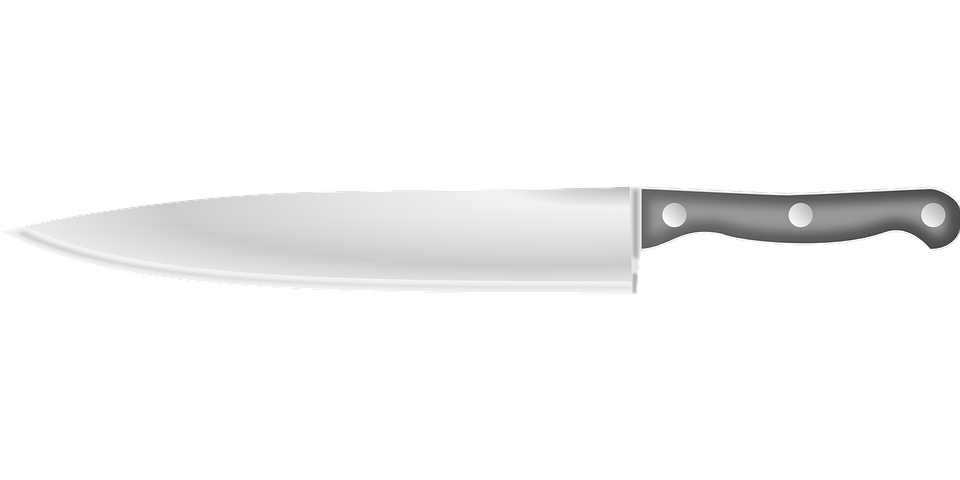 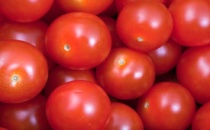 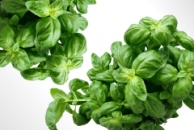 2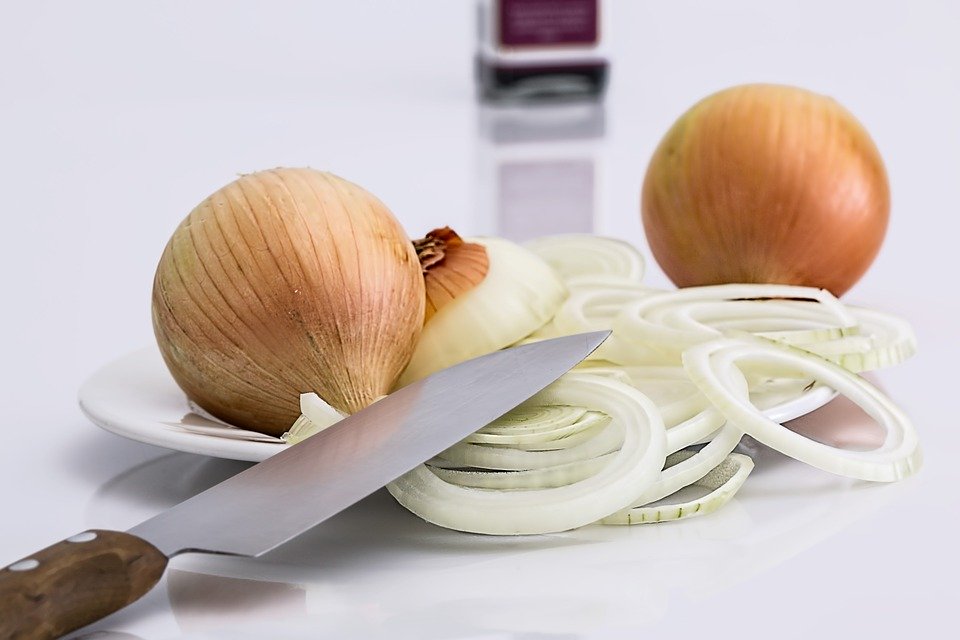 3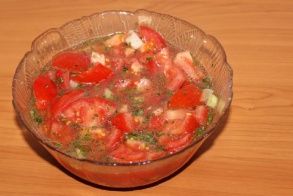 4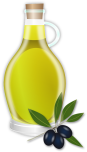 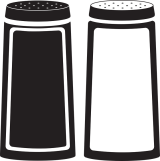 5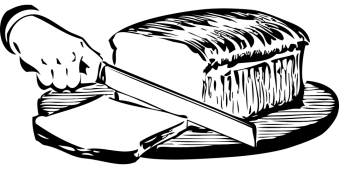 6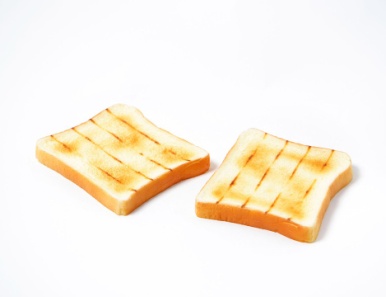 7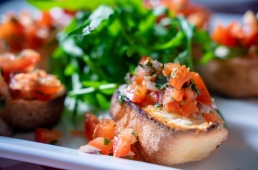 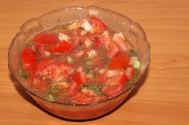 8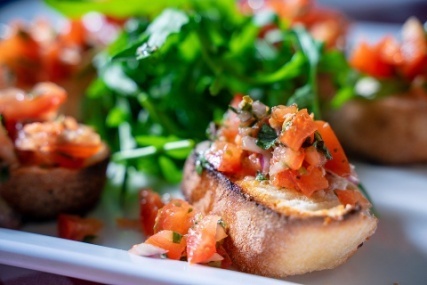 